Student revision checklistRevision checklistsThe tables below can be used as a revision checklist.For more information please see the OCR GCSE Computer Science specification.The table headings are explained below:Assessable learning outcomesYou will be required to:RAGCommentsHere is a list of the learning outcomes for this qualification and the content you need to cover and work on.You can use the tick boxes to show when you have revised an item and how confident you feel about it.R = RED means you are unsure and lack confidence; you might want to focus your revision here and ask your teacher for help.A = AMBER means you are fairly confident but need some extra practice.G = GREEN means you are very confident.Concentrate on the RED and AMBER items and turn them into GREEN items. You might find it helpful to highlight each topic in red, orange or green to help you prioritise.You can use the tick boxes to show when you have revised an item and how confident you feel about it.R = RED means you are unsure and lack confidence; you might want to focus your revision here and ask your teacher for help.A = AMBER means you are fairly confident but need some extra practice.G = GREEN means you are very confident.Concentrate on the RED and AMBER items and turn them into GREEN items. You might find it helpful to highlight each topic in red, orange or green to help you prioritise.You can use the tick boxes to show when you have revised an item and how confident you feel about it.R = RED means you are unsure and lack confidence; you might want to focus your revision here and ask your teacher for help.A = AMBER means you are fairly confident but need some extra practice.G = GREEN means you are very confident.Concentrate on the RED and AMBER items and turn them into GREEN items. You might find it helpful to highlight each topic in red, orange or green to help you prioritise.You can use the comments column to:add more information about the details for each pointadd formulae or notesinclude a reference to a useful resourcehighlight areas of difficulty or things that you need to talk to your teacher about or look up in a textbook.Component 1	Computer systemsComponent 1	Computer systemsComponent 1	Computer systemsComponent 1	Computer systemsComponent 1	Computer systems		Systems architecture		Systems architecture		Systems architecture		Systems architecture		Systems architectureLearning outcomesYou will be required to know:RAGComments1.1 	the purpose of the CPU1.1	 	Von Neumann architecture:MAR (Memory Address RegisterMDR (Memory Data Register)Program CounterAccumulator.1.1 		common CPU components and their function:ALU (Arithmetic Logic UnitCU (Control Unit)Cache.1.1	the function of the CPU as fetch and execute 	instructions stored in memory1.1	how common characteristics of CPUs affect 	their performance:clock speedcache sizenumber of cores.1.1	embedded systems:purpose of embedded systemsexamples of embedded systems.Component 1	Computer systemsComponent 1	Computer systemsComponent 1	Computer systemsComponent 1	Computer systemsComponent 1	Computer systems		Memory		Memory		Memory		Memory		MemoryLearning outcomesYou will be required to know:RAGComments1.2 	the difference between RAM and ROM1.2	 	the purpose of ROM in a computer system1.2 		the purpose of RAM in a computer system1.2	the need for virtual memory1.2	flash memoryComponent 1	Computer systemsComponent 1	Computer systemsComponent 1	Computer systemsComponent 1	Computer systemsComponent 1	Computer systems		Storage		Storage		Storage		Storage		StorageLearning outcomesYou will be required to know:RAGComments1.3 	the need for secondary storage	1.3	 	data capacity and calculation of data capacity 	requirements1.3 		common types of storage:opticalmagneticsolid state.1.3	suitable storage devices and storage media 	for a given application, and the advantages 	and disadvantages of these, using 	characteristics:capacityspeedportabilitydurabilityreliabilitycost.Component 1	Computer systemsComponent 1	Computer systemsComponent 1	Computer systemsComponent 1	Computer systemsComponent 1	Computer systems		Wired and wireless networks		Wired and wireless networks		Wired and wireless networks		Wired and wireless networks		Wired and wireless networksLearning outcomesYou will be required to know:RAGComments1.4 	types of networks:LAN (Local Area Network)WAN (Wide Area Network).	1.4	 	factors that affect the performance of 	networks1.4 		the different roles of computers in a client-	server and a peer-to-peer network1.4	the hardware needed to connect stand-alone 	computers into a Local Area Network:wireless access pointsrouters/switchesNIC (Network Interface Controller/Card)Transmission media.1.4	the internet as a worldwide collection of 	computer networks:DNS (Domain Name Server)hostingthe cloud.1.4	the concept of virtual networksComponent 1	Computer systemsComponent 1	Computer systemsComponent 1	Computer systemsComponent 1	Computer systemsComponent 1	Computer systems		Network topologies, protocols and layers		Network topologies, protocols and layers		Network topologies, protocols and layers		Network topologies, protocols and layers		Network topologies, protocols and layersLearning outcomesYou will be required to know:RAGComments1.5 	star and mesh topologies1.5	 	Wifi:frequency and channelsencryption.1.5 		ethernet1.5	the uses of IP addressing, MAC addressing, 	and protocols including:TCP/IP (Transmission Control Protocol/Internet Protocol)HTTP (Hyper Text Transfer Protocol)HTTPS (Hyper Text Transfer Protocol Secure)FTP (File Transfer Protocol)POP (Post Office Protocol)IMAP (Internet Message Access Protocol)SMTP (Simple Mail Transfer Protocol).1.5	the concept of layers1.5	packet switchingComponent 1	Computer systemsComponent 1	Computer systemsComponent 1	Computer systemsComponent 1	Computer systemsComponent 1	Computer systems		System security		System security		System security		System security		System securityLearning outcomesYou will be required to know:RAGComments1.6 	forms of attack1.6	 	threats posed to networks:malwarephishingpeople as the ‘weak point’ in secure systems (social engineering)brute force attacksdenial of service attacksdata interception and theftthe concept of SQL injection poor network policy.1.6 		identifying and preventing vulnerabilities:penetration testingnetwork forensicsnetwork policiesanti-malware softwarefirewallsuser access levelspasswordsencryption.Component 1	Computer systemsComponent 1	Computer systemsComponent 1	Computer systemsComponent 1	Computer systemsComponent 1	Computer systems		Systems software		Systems software		Systems software		Systems software		Systems softwareLearning outcomesYou will be required to know:RAGComments1.7 	the purpose and functionality of systems 	software1.7	 	operating systems:user interfacememory management/multitaskingperipheral management and driversuser managementfile management.1.7 		utility system software:encryption softwaredefragmentationdata compressionthe role and methods of backup:fullincremental.Component 1	Computer systemsComponent 1	Computer systemsComponent 1	Computer systemsComponent 1	Computer systemsComponent 1	Computer systems		Ethical, legal, cultural and environmental concerns		Ethical, legal, cultural and environmental concerns		Ethical, legal, cultural and environmental concerns		Ethical, legal, cultural and environmental concerns		Ethical, legal, cultural and environmental concernsLearning outcomesYou will be required to know:RAGComments1.8 	how to investigate and discuss Computer 	Science technologies while considering:ethical issueslegal issuescultural issuesenvironmental issuesprivacy issues.1.8	 	how key stakeholders are affected by 	technologies1.8 		environmental impact of Computer Science1.8 	cultural implications of Computer Science1.8 	open source vs proprietary software1.8 	legislation relevant to Computer Science:The Data Protection Act 1998Computer Misuse Act 1990Copyright Designs and Patents Act 1988Creative Commons LicensingFreedom of Information Act 2000.Component 2	Computational thinking, algorithms and programmingComponent 2	Computational thinking, algorithms and programmingComponent 2	Computational thinking, algorithms and programmingComponent 2	Computational thinking, algorithms and programmingComponent 2	Computational thinking, algorithms and programming			Algorithms			Algorithms			Algorithms			Algorithms			AlgorithmsLearning outcomesYou will be required to know:RAGComments2.1 	computational thinking:abstractiondecompositionalgorithmic thinking.	2.1	 	standard searching algorithms:binary searchlinear search.2.1 		standard sorting algorithms:bubble sortmerge sortinsertion sort.2.1 	how to produce algorithms using:pseudocodeusing flow diagrams.2.1 	interpret, correct or complete algorithmsComponent 2	Computational thinking, algorithms and programmingComponent 2	Computational thinking, algorithms and programmingComponent 2	Computational thinking, algorithms and programmingComponent 2	Computational thinking, algorithms and programmingComponent 2	Computational thinking, algorithms and programming			Programming techniques			Programming techniques			Programming techniques			Programming techniques			Programming techniquesLearning outcomesYou will be required to know:RAGComments2.2 	the use of variables, constants, operators, 	inputs, outputs and assignments	2.2	 	use of the three basic programming 	constructs used to control the flow of a 	program:sequenceselectioniteration (count and condition controlled loops.2.2 		the use of basic string manipulation2.2	use of basic file handling operations:openreadwriteclose.2.2	the use of records to store data2.2	the use of SQL to search for dataComponent 2	Computational thinking, algorithms and programmingComponent 2	Computational thinking, algorithms and programmingComponent 2	Computational thinking, algorithms and programmingComponent 2	Computational thinking, algorithms and programmingComponent 2	Computational thinking, algorithms and programming2.2			Programming techniques2.2			Programming techniques2.2			Programming techniques2.2			Programming techniques2.2			Programming techniquesLearning outcomesYou will be required to know:RAGComments2.2 	the use of arrays (or equivalent) when solving 	problems, including both one and two 	dimensional arrays	2.2	 	how to use sub programs (functions and 	procedures) to produce structured code2.2 		the use of data types:integerrealBooleancharacter and stringcasting.2.2	the common arithmetic operators2.2	the common Boolean operatorsComponent 2	Computational thinking, algorithms and programmingComponent 2	Computational thinking, algorithms and programmingComponent 2	Computational thinking, algorithms and programmingComponent 2	Computational thinking, algorithms and programmingComponent 2	Computational thinking, algorithms and programming			Producing robust programs			Producing robust programs			Producing robust programs			Producing robust programs			Producing robust programsLearning outcomesYou will be required to know:RAGComments2.3 	defensive design considerations:input sanitisation/validationplanning for contingenciesanticipating misuseauthentication.2.3	 	maintainability:commentsindentation.2.3 		the purpose of testing	2.3 	types of testing:iterativefinal/terminal.2.3	how to identify syntax and logic errors2.3 	selecting and using suitable test dataComponent 2	Computational thinking, algorithms and programmingComponent 2	Computational thinking, algorithms and programmingComponent 2	Computational thinking, algorithms and programmingComponent 2	Computational thinking, algorithms and programmingComponent 2	Computational thinking, algorithms and programming			Computational logic			Computational logic			Computational logic			Computational logic			Computational logicLearning outcomesYou will be required to know:RAGComments2.4 	why data is represented in computer systems 	in binary form2.4	 	simple logic diagrams using the operations 	AND, OR and NOT2.4 		truth tables	2.4 	combining Boolean operators using AND, OR 	and NOT to two levels2.4 	applying logical operators in appropriate truth 	tables to solve problems2.4	applying computing-related mathematics:+–/ *Exponentiation (^)MODDIV.Component 2	Computational thinking, algorithms and programmingComponent 2	Computational thinking, algorithms and programmingComponent 2	Computational thinking, algorithms and programmingComponent 2	Computational thinking, algorithms and programmingComponent 2	Computational thinking, algorithms and programming			Translators and facilities of languages			Translators and facilities of languages			Translators and facilities of languages			Translators and facilities of languages			Translators and facilities of languagesLearning outcomesYou will be required to know:RAGComments2.5 	characteristics and purpose of different levels 	of programming language, including low level 	languages2.5	 	the purpose of translators2.5 		the characteristics of an assembler, a 	compiler and an interpreter2.5 	common tools and facilities available in an 	integrated development environment (IDE):editorserror diagnosticsrun-time environmenttranslators.Component 2	Computational thinking, algorithms and programmingComponent 2	Computational thinking, algorithms and programmingComponent 2	Computational thinking, algorithms and programmingComponent 2	Computational thinking, algorithms and programmingComponent 2	Computational thinking, algorithms and programming			Data representation			Data representation			Data representation			Data representation			Data representationLearning outcomesYou will be required to know:RAGComments2.6 	Unitsbit, nibble, byte, kilobyte, megabyte, gigabyte, terabyte, petabytehow data needs to be converted into a binary 	format to be processed by a computer.2.6 	Numbershow to convert positive denary whole numbers (0–255) into 8 bit binary numbers and vice versahow to add two 8 bit binary integers and explain overflow errors which may occurbinary shiftshow to convert positive denary whole numbers (0–255) into 2 digit hexadecimal numbers and vice versahow to convert from binary to hexadecimal equivalents and vice versacheck digits.Component 2	Computational thinking, algorithms and programmingComponent 2	Computational thinking, algorithms and programmingComponent 2	Computational thinking, algorithms and programmingComponent 2	Computational thinking, algorithms and programmingComponent 2	Computational thinking, algorithms and programming2.6			Data representation2.6			Data representation2.6			Data representation2.6			Data representation2.6			Data representation2.6 	Charactersthe use of binary codes to represent charactersthe term ‘character-set’the relationship between the number of bits per character in a character set and the number of characters which can be represented (for example ASCII, extended ASCII and Unicode.)Component 2	Computational thinking, algorithms and programmingComponent 2	Computational thinking, algorithms and programmingComponent 2	Computational thinking, algorithms and programmingComponent 2	Computational thinking, algorithms and programmingComponent 2	Computational thinking, algorithms and programming			Data representation			Data representation			Data representation			Data representation			Data representationLearning outcomesYou will be required to know:RAGComments2.7 	Imageshow an image is represented as a series of pixels represented in binarymetadata included in the filethe effect of colour depth and resolution on the size of an image file.2.7 	Soundhow sound can be sampled and stored in digital formhow sampling intervals and other factors affect the size of a sound file and the quality 	of its playback:sample sizebit ratesampling frequency.2.7	Compressionneed for compressiontypes of compression:lossylossless.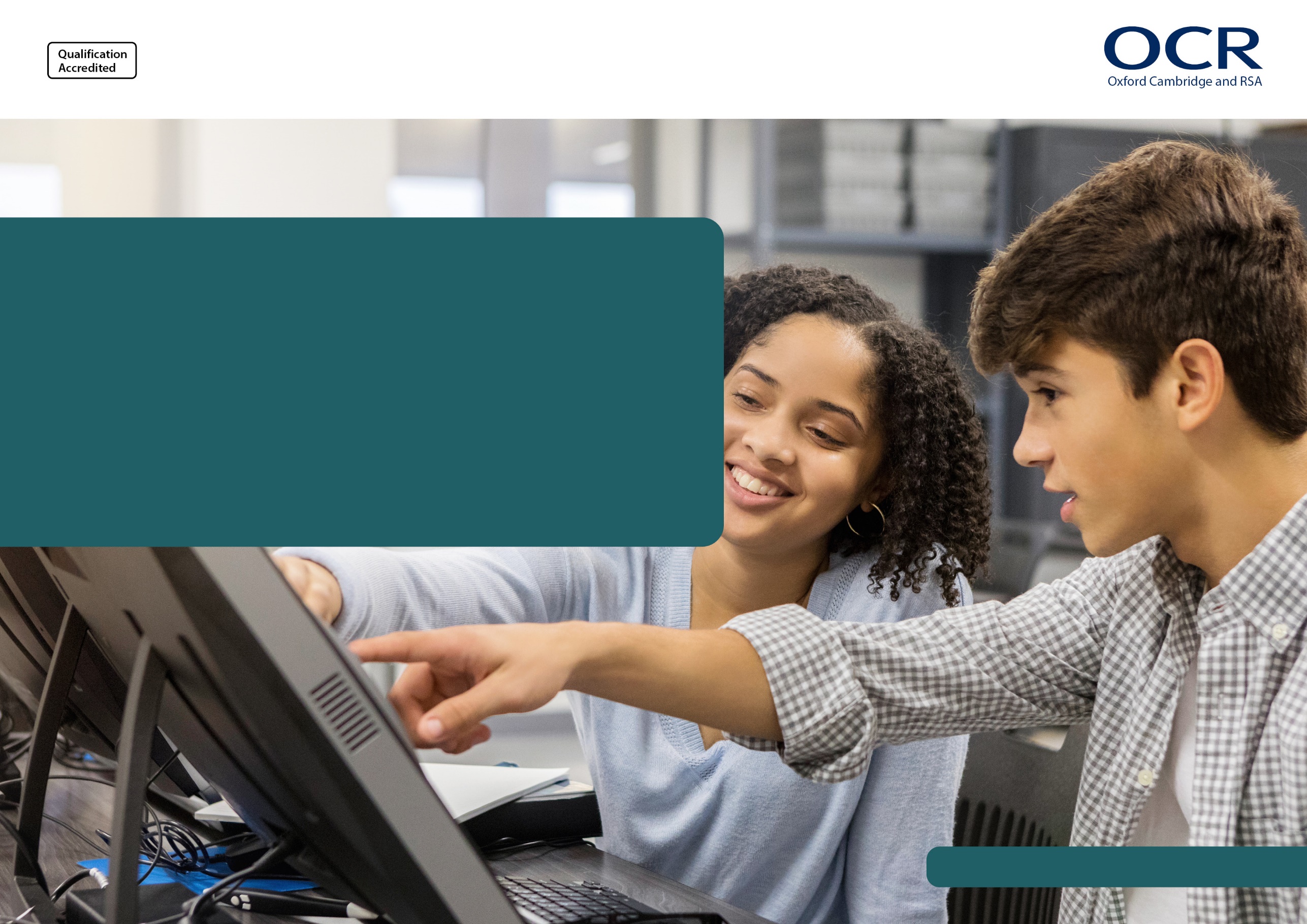 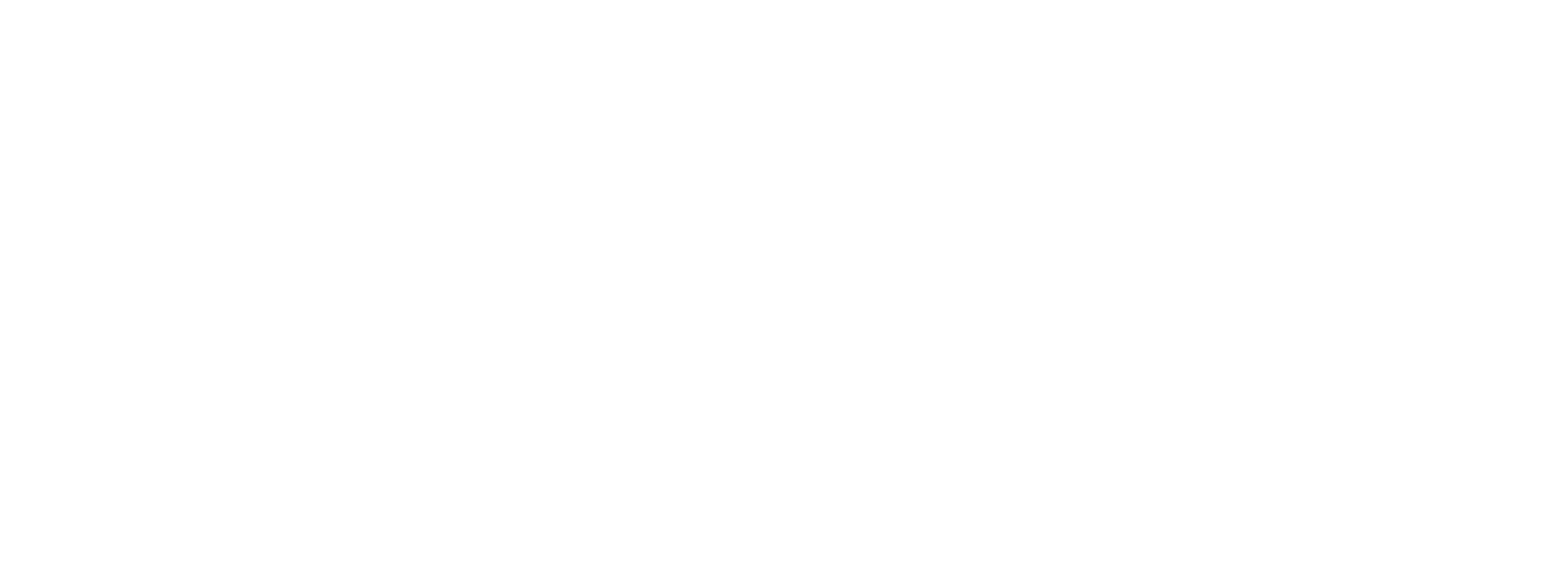 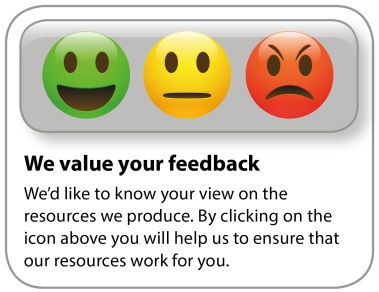 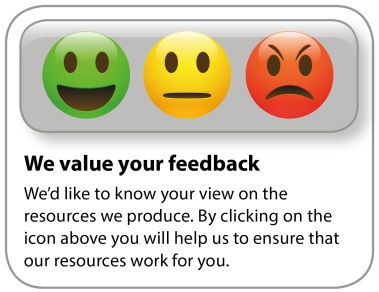 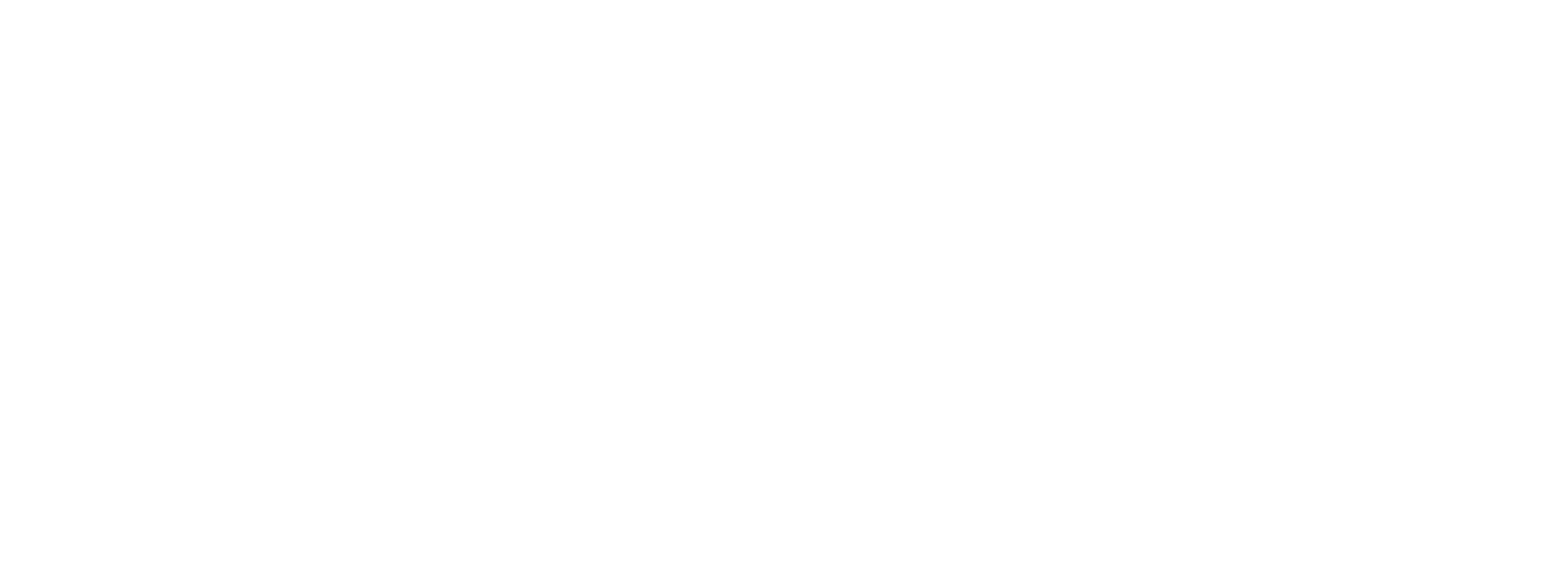 